214 MGT: BUSINESS ETHICS COURSE OBJECTIVES:Explore conceptualizations of business ethics from an organizational perspectiveDefine ethical issues in the context of organizational ethicsProvide a comprehensive model for ethical decision making in businessUnderstand why businesses need ethics programsDefine ethical leadershipRelate sustainability to ethical decision making and social responsibilityREQUIRED LEARNING RESOURCES: Ferrell, O. C.; Fraedrich, John and Ferrell, Belmont  (2017). Business Ethics: Ethical Decision Making and Cases. (11th Edition). CENGAGE Learning. GRADE COMPONENTS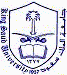 